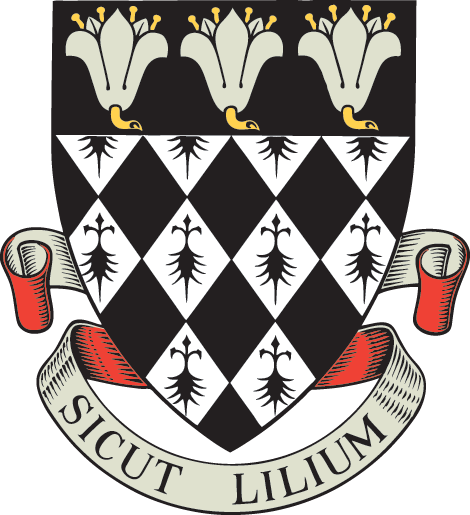 Magdalen College SchoolApplication Form for 13+ Academic Scholarship 2020This form should be returned with a letter of recommendation from your son’s Head Teacher to:The Registrar, Magdalen College School, Oxford OX4 1DZ by Friday 10th January 2020.registrar@mcsoxford.orgName	 		.......................................................................................................................................................Date of Birth 		.......................................................................................................................................................School 			.......................................................................................................................................................Parents  		.......................................................................................................................................................Address  		.......................................................................................................................................................			.......................................................................................................................................................			.......................................................................................................................................................Telephone Number 	.......................................................................................................................................................
Optional Papers
Please indicate whether your son will be taking any of the following optional papers, stating how long he has been learning the subject: 	German	.......................................................................................................................................................	Greek		.......................................................................................................................................................	Spanish	.......................................................................................................................................................